1-Yukarıda Osmanlı devletini dağılmaktan kurtaran fikir akımları verilmiştir. Doğru bir tablo olabilmesi için hangi numaraların yer değiştirmesi gerekmektedir?      A)   I ve III                B) II ve IV                 C)    I ve II              D)   II ve IIIHer tarafta karışık sokakların aralarında tatlı sürprizlerle karşılaşılırdı kâh yeşilliklerin arasından birdenbire şehir ve denize açılan manzaralar kâh çocuk sesleri ile okunan Kur’an nağmelerinin taştığı sıbyan mektepleri, kâh muntazam vuruşlarla bakır veya demir döven çekiç Seslerinin duyulduğu karanlık atölyeler kâh kırlangıç yuvası gibi geçmişin birçok faciasını yaşamış yüksek evler (...) Bu şehrin dilleri ve dinleri farklı mütevazı insanları, bu küçük tatlardan büyük mutluluklar çıkarmasını bilirdi. («)Fakat çok geçmeden bu huzur ve sessizliğin yerini, Rum çetelerinin ayrılıkçı çığlıkları alacaktı Korku ve tedirginlik (...) fırtına yüklü siyah bulutlar gibi dolaşmaya başlayacak, Makedonya’nın, (...) Selanik’in Türk mahallelerine bir karabasan gibi çöken bu korku ve tedirginlik bulutlarını dağıtmak, bir türlü mümkün olmayacaktı.2-Yukarıda verilen parçada Selanik şehri hakkında aşağıdaki hangi bilgiye ulaşılmaz?A) Selanik şehrinin toplumsal yapısı B) Selanik’in ayrılıkçı fikirlere sahne olduğuna C) Farklı dinlere hoşgörü ile yaklaşıldığına D) Azınlık isyanları ile Osmanlı devletinden ayrıldığına Ömer Naci sayesinde edebiyata ve hitabet sanatına ilgi duydu, Namık Kemal ve Tevfik Fikret’in eserlerini okudu. Özellikle Namık Kemal’in eserlerindeki vatan sevgisi ve hürriyet düşüncesinden çok etkilendi. Yine ömür boyu arkadaşlık yapacağı iyi derecede Fransızca bilen Ali Fethi aracılığıyla Fransız aydınları Rousseau (Russo), Voltaire (Volter) ve MontesTuieu’nun (Montesku) eserlerini okumaya başladı. Böylece milliyetçilik, eşitlik, özgürlük ve ulusal egemenlik kavramlarıyla tanıştı.3-Bu bilgiye göre Yabancı yazarlardan etkilendiği Güzel konuşma yeteneğine ilgi duyduğuDemokrasiyi vurgulayan kavramları öğrendiğiM. Kemal ile ilgili hangisine ya da hangilerine ulaşılabilir?A) Yalnız I                B) I ve IIC) II ve III                 D) I, II, IIIDamat Ferit Paşa, Padişah Vahdettin’in ve İstanbul Hükümeti’nin halktan beklentisini şu şekilde açıklamıştır;‘’ Padişah Efendimiz... Bütün Osmanlı tebaasının bundan böyle, Osmanlı tarihinin temizliğine yakışacak biçimde ağırbaşlılık ve dinginlik göstereceklerini, hükümetin yapacağı işleri içtenlikle kolaylaştıracaklarını beklemektedirler.”4-Yukarıdaki bilgiye göre;I-İşgallere Direnen II-Teslimiyetçi III-KayıtsızOsmanlı hükümetinin hangi tutum içinde olduğu söylenebilir? A) Yalnız I        B) I ve II C) I ve III         D) II ve IIIParis Barış Konferansında İtalya’ya vaat edilen İzmir ve çevresi Yunanistan’a verilmiş sahte belgeler kanıt gösterilerek bölgenin Rum nüfusunun çoğunlukta olması gösterilmişti.5-Bu bilgi doğrultusunda,I.  İtalya’nın işgal alanı daralmıştırII. Yunanlıların Anadolu da yapacağı işgaller haklı gösterilmeye çalışılmıştırIII. İtilaf Devletlerinin paylaşım planlarında değişikliğe gidilmiştir.IV. Wilson ilkeleri kapsamında kongrede kararlar alınmıştır.Yargılarından hangilerine ulaşılabilir?A) Yalnız III 	      B) I, II, IVC) II, I, IV            D) I, II, III6-Yukarıda millî cemiyetlerden bazılarının özellikleri verilmiştir. Seçeneklerdeki ifadelerden hangisi millî cemiyetlerin özelliklerinden biri olamaz?A) Bölgesel amaçlı kurulmuşlardır.B) Birbirlerinden bağımsız hareket etmişlerdir.C) Bulundukları yerleri işgallere karşı korumuşlardır.D) Osmanlı Devleti'nin desteğiyle kurulmuşlardır.İstanbul’u ele geçirip Osmanlı İmparatorluğu’na son vermeyi, Rusya’ya yardım ulaştırıp Çarlık rejimini güçlendirmeyi,  Osmanlı İmparatorluğu’nu savaş dışı bırakıp Almanların hareket alanını daraltmayı, Süveyş Kanalı üzerindeki Osmanlı baskısını ortadan kaldırmayı7-Yukarıda özellikleri verilen Osmanlı devletinin savaştığı cephe aşağıdakilerden hangisidir?A) Kafkas B) ÇanakkaleC) KanalD) Irak I. Dünya Savaşı’ndan sonra sınırlar yeniden çizildi. Çok uluslu imparatorluklar yıkıldı, yerine ulus devletler kuruldu. Mağlup devletler kadar galip devletler de yıkıma uğradı. Milyonlarca sivilin hayatını kaybetti. Bunun sonucunda sivil ölümlerini azaltmak için sivil savunma teşkilatları kurulmaya başlandı.8-Yukarıda verilen  1.dünya savaşının sonucuna göre;I-Yeni devletler kurulduII-Rusyada Çarlık rejimi yıkıldıIII-Milletler cemiyeti kurulduGibi bilgilerden hangisine ulaşılabilir?Yalnız I              B) Yalnız II               C) II ve III               D) I-II-IIIa- Başkentin güvenliğini sağlamaya yöneliktir    b- Ekonomik baskılardan kurtulmayı amaçlarc- Siyasi yalnızlıktan kurtulmak istemektedir      d- Ülkenin savunması için önlem alınmıştır.9-Yukarıda verilen Osmanlı devletinin aldığı önlemler ve bu önlemlerin nedeni hangi seçenekte doğru eşleştirilmiştir?             A) I-a, II-b, III-c, IV-d                               B) I-c, II-a, III-b, IV-d                  C) I-c, II-a, III-d, IV-b                               D) I-d, II-c, III-b, IV-a     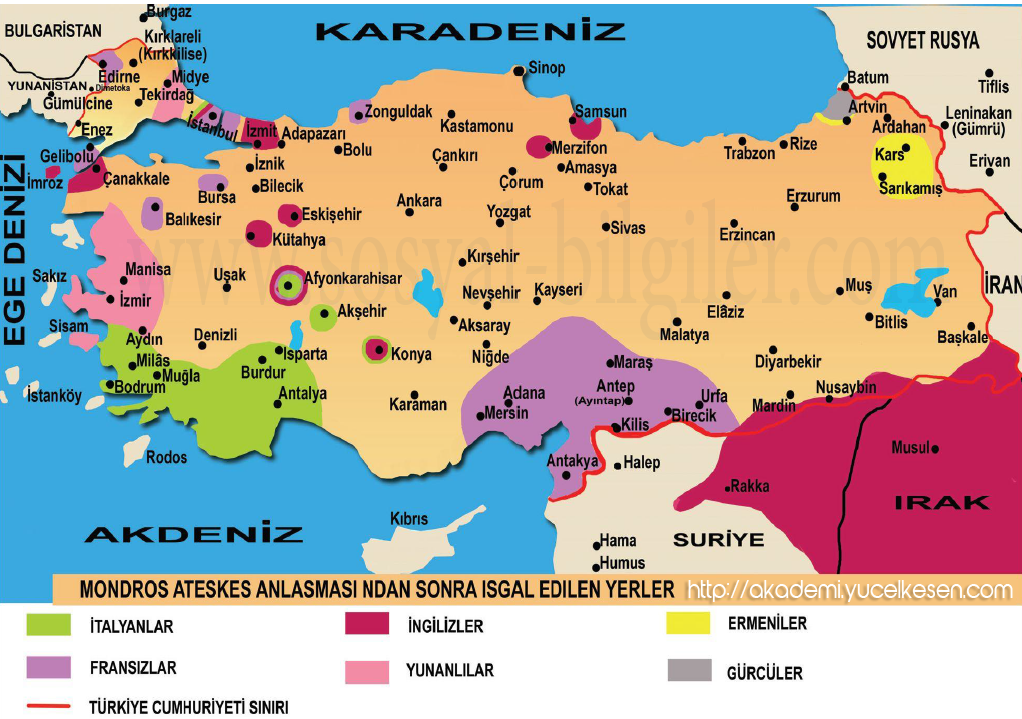 IOsmanlıcılıkOsmanlı Devleti’ni oluşturan bütün milletleri adalet, eşitlik, ilkeleri ile bir arada tutup Osmanlılık duygusuna sahip bir toplum oluşturmayı ve azınlık isyanlarını önlemeyi amaçlamıştırIITürkçülükDevleti ve milleti bir arada tutan en önemli bağın din olduğu düşünülerek tüm Müslümanları halifenin etrafında toplamayı amaçlamıştır.IIIİslamcılıkBütün Türkleri milli bir duygu ile birleştirerek tek bayrak altında toplamayı amaçlamıştır. IVBatıcılıkOsmanlı Devleti’nin Batı karşısındaki gerilemesine bağlı olarak ilk ortaya çıkan akımdırI. Dünya Savaşı Başladığında Osmanlı DevletiI. Dünya Savaşı Başladığında Osmanlı DevletiI. Dünya Savaşı Başladığında Osmanlı DevletiI. Dünya Savaşı Başladığında Osmanlı DevletiIIIIIIIVTarafsızlığınıİlan etti.BoğazlarıUlaşıma kapattı.Ülke genelindeSeferberlik başlattı.KapitülasyonlarıKaldırdığını duyurdu.